Witamy nasze „Muminki” i zapraszamy na wieś. „Na polu i w ogrodzie”Byliście już kiedyś na wsi?         •  Czy wiecie co rośnie tam w polu, w ogrodzie, w sadzie?Umiecie wymienić nazwy ulubionych warzyw i owoców?Czy wszystkie warzywa można jeść na surowo?Jakie są wasze ulubione warzywa?Pamiętacie naszą piosenkę  Jarzynowy wóz?  /sł. Maria Szypowska, muz. Edward Pałłasz/             Ref.: Jechał, jechał wóz, smaczne rzeczy wiózł, tur, tur, tur, turkotał, smaczne rzeczy wiózł. Tu marchew czerwona, kapusta zielona, rzodkiewek różowe kuleczki, w słonecznym kolorze słonecznik. Ref.: Jechał, jechał wóz… Tu strączki fasoli i bobu do woli, szpinaku zielona tam fura, i burak pąsowy jak burak. Ref.: Jechał, jechał wóz…Posłuchajcie piosenki, spróbujcie zaśpiewać: http://uciocimariolki.pl/piosenka-jarzynowy-woz/Co wiózł wóz? Jak możemy to nazwać jednym słowem? Czy wiecie jak wyglądają warzywa wymienione w piosence?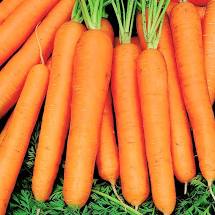 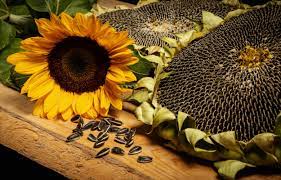 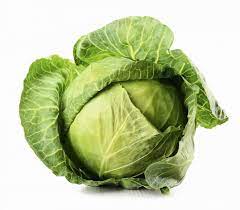 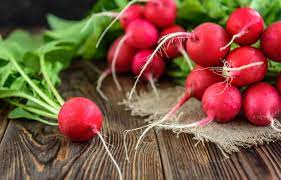 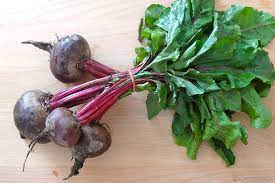 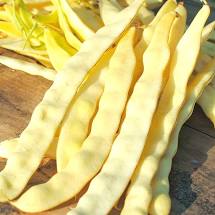 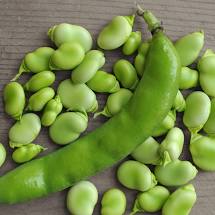 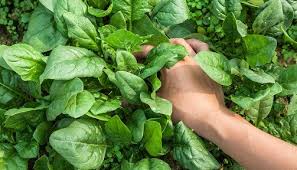 Na pewno macie w domu jakieś warzywa i owoce. Poproście rodziców żeby pomogli wam zrobić kukiełkę np. z ziemniaka, marchewki czy pora. Jeśli to za trudne możecie zrobić stemple z warzyw. Wystarczy pokroić marchewkę, pietruszkę lub ziemniaka w dowolne kawałki, maczać je w farbie i stemplować na kartce. Miłej zabawy!Ciąg dalszy wizyty na wsi: „Wśród zwierząt”Jakie zwierzęta można spotkać na wsi?Wiecie jak nazywają się ich domy? /kurnik, obora, stajnia, chlewik…../Czy wszystkie zwierzęta lubią jeść to samo?Posłuchajcie o tym jak kotek zwierzęta mlekiem częstował:Jak kotek zwierzęta mlekiem częstował Helena Bechlerowa To jest Filik – kotek bury. Ma wąsiki i pazury.  Dobry jest ten kotek Filik: chce, by wszyscy mleko pili. Stanął Filik przy kurniku.  – Czy chcesz mleka, koguciku?  Lecz kogucik z kurką czarną na śniadanie jedli ziarno. Pytanie:  Jakie zwierzęta jedzą ziarno? (kury, indyki, kaczki, gęsi) Koło żłobu stoi konik. Filik ładnie się ukłonił.  – Lubisz mleko? – Nie, ja rano smaczny owies jem i siano. pytanie: Jakie zwierzęta jedzą siano? (krowy, kozy, owce, konie) Do królika kotek podszedł.  – Pij, pij mleczko, bardzo proszę!  Ale królik siadł pod drzewkiem: chrupu, chrupu – gryzł marchewkę. pytanie: Jakie zwierzęta jedzą marchewkę? (króliki, krowy, konie, kozy)Przed gołąbkiem Filik staje, słodkie mleko mu podaje.  – Wypij mleczko sam, Filiku, ja mam groszek w gołębniku. pytanie: Co jedzą gołębie i inne ptaki? Więc do krówki poszedł kotek. – Czy na mleko masz ochotę?  – Nie, Filiku, bo ja przecież jem zieloną trawkę w lecie. Pytanie: Jakie zwierzęta jedzą latem trawę? (krowy, kozy, owce, konie) Koło furtki kózka biała także mleka pić nie chciała.  – Zabierz sobie kotku dzbanek! Ja jem liście kapuściane. pytanie: Co jedzą kozy? (siano, marchew, kukurydzę, groch) Poszedł kotek do motyla i dzbanuszek mu nachyla.  Ale motyl tam na łące pije z kwiatka sok pachnący. pytanie: Czym się żywią motyle? (nektar, pyłek kwiatowy, soczyste owoce , które spijają za pomocą trąbki) Teraz kotek mleko niesie do wiewiórki w ciemnym lesie. Na sosence wiewióreczka gryzie orzech, nie chce mleczka. pytanie: Co je wiewiórka? (orzechy, ukryte w szyszkach nasiona drzew iglastych, nasiona drzew liściastych – żołędzie, nasiona klonu, jagody, młode pąki, grzyby) Wraca kotek. Koło płotka na ścieżynce jeża spotkał.  Jeżyk woła go z daleka:  – Bury kotku, daj mi mleka! O, bo jeże, tak, jak kotki, bardzo lubią mleczko słodkie. pytanie: Co je jeż? (owady, dżdżownice, żaby, małe gady, młode ptaki i myszy, ptasie jaja. Piją mleko matki– są ssakami. Nie można jednak karmić ich krowim mlekiem – choć bardzo go lubią, dostają po nim biegunki)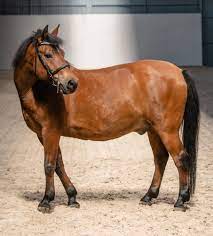 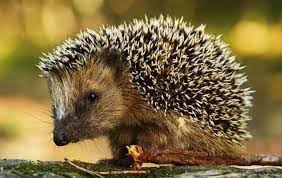 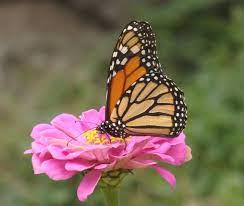 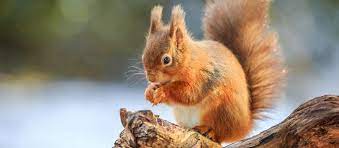 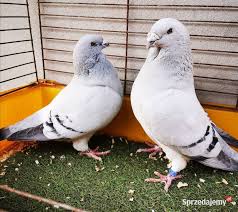 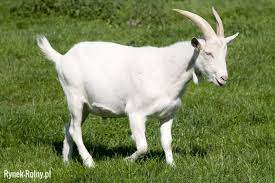 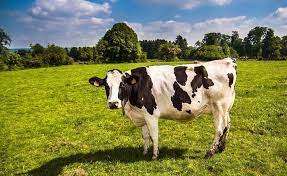 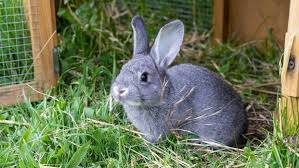 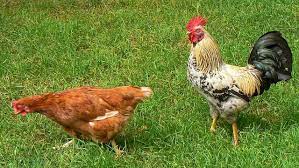 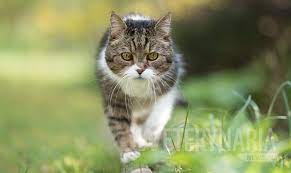 Czy wiesz, które z tych zwierząt to ssaki? Które to ptaki? Pamiętasz, że ssaki po urodzeniu żywią się mlekiem swojej mamy? A z czego wykluwają się ptaki? Jak myślisz, czy wszystkie ptaki znoszą jajka? Czy pamiętasz jaki ptak nie zakłada gniazda i podrzuca swoje jajka do gniazd innych ptaków/ /kukułka/. Przypomnij czym żywią się zwierzęta przedstawione na zdjęciach.Kto ma chęć i chwilę czasu, może porozmawiać z dzieckiem o jajku. Obejrzeć, zapytać o wrażenia dotykowe, sprawdzić czy jest twarde, czy kruche. Co to znaczy: obchodzić się jak z jajkiem? Na zakończenie obejrzyjcie film o kurczętach wykluwających się z jajek: https://www.youtube.com/watch?v=eb_m4Pd_MrcPora na zabawę przy muzyce. Zapraszam chętne dzieci na rytmikę z panią Elizką. https://www.youtube.com/watch?v=BggoLK1gMnwPrzypomnijcie sobie też piosenkę, której uczyliśmy się ostatnio /Kolorowe kredki/:https://www.youtube.com/watch?v=W_M5PTTPScsPieczemy chlebSkąd się bierze chleb i bułeczki? Oczywiście, że ze sklepu! Ale kto ma ochotę, może wyczarować gorący i chrupiący we własnej kuchni. Obejrzyjcie z rodzicami różne rodzaje pieczywa. Potraficie je nazwać? Które lubicie najbardziej?  Czy wiecie z czego piecze się chleb i bułki? Czy myślicie, że pieczenie chleba jest łatwe czy trudne?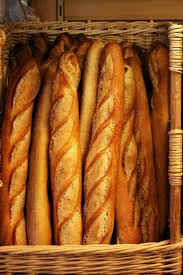 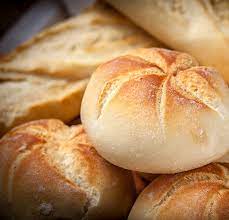 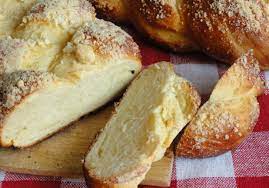 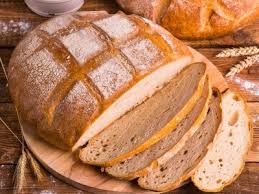 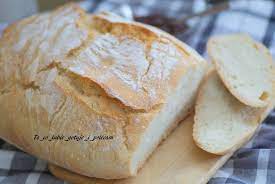 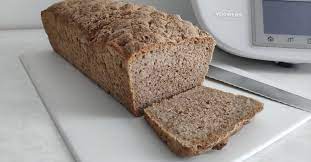 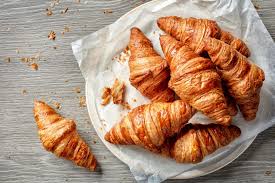 Do pieczenia chleba potrzebne nam będą /można zrobić z połowy porcji/:1 kg mąki2 saszetki suchych drożdży1 litr wody2 łyżki cukru1,5 łyżeczki soliDowolne pestki: dynia, słonecznik, dowolne ulubione przyprawyMasło do posmarowania foremek, otręby do posypania3 foremki /keksówki/Duża łyżka do mieszaniaŚciereczka do przykryciaDuża miskaW dużej misce mieszamy suche składniki. Dzieci świetnie sobie poradzą mieszając je dużą łyżką lub silikonową łopatką. Do suchych składników dolewamy stopniowo letnią wodę i mieszamy łyżką. Można mieszać mikserem jeśli mamy odpowiednie do gęstego ciasta końcówki. Jeśli trudno już mieszać łyżką, myjemy ręce, zakasujemy rękawy i wyrabiamy rękami tylko tyle, by połączyły się składniki. Ciasto przykrywamy ściereczką i odstawiamy na godzinę do wyrośnięcia.Po tym czasie dokładnie wysmarujcie masłem foremki, wysypcie je otrębami i przełóżcie do nich ciasto.Ćwiczenia cierpliwości ciąg dalszy, bo foremki odstawiamy jeszcze na 20-30 minut. Smarujemy ciasto po wierzchu wodą i wkładamy do nagrzanego piekarnika. Pieczemy 60 minut w 180 C. Życzymy dobrej zabawy i udanych wypieków!Stemplujemy, malujemyCzy chcecie zamienić waszą dłoń w stempelek? Tak, to możliwe! Trzeba przygotować farby, wodę, pędzelek, kartki. Stół najlepiej przykryć gazetą lub folią. Dłoń malujemy farbą i odciskamy na kartce. Popatrzcie co można z tego wyczarować: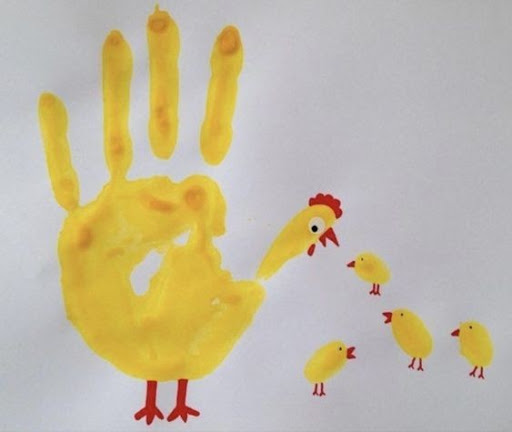 Wystarczy domalować lub dorysować kilka elementów i już jest mama kura. A kurczaki, jej dzieci stemplujemy kciukiem.Pamiętacie jak stemplowaliście grzywę lwa widelcem maczanym w farbie? W podobny sposób możecie namalować sobie kurczaczki: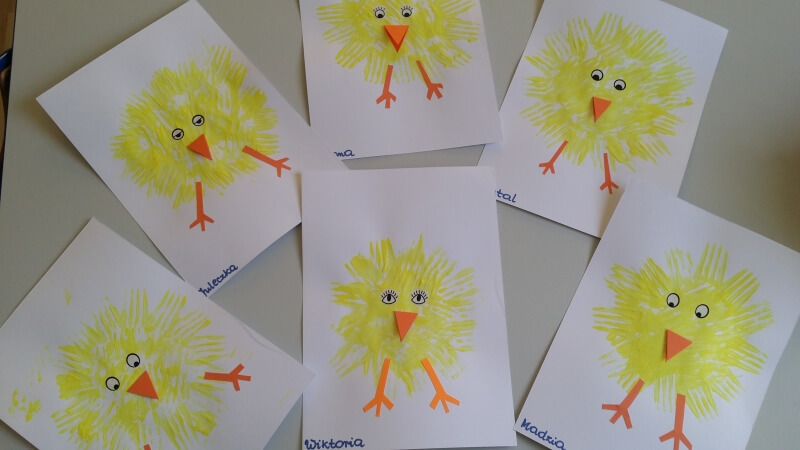 To bardzo proste, prawda?Bawcie się dobrze Przedszkolaki, do zobaczenia wkrótce!